 My walk group details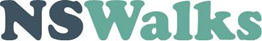 Names of Walk leader(s):	Name of community: Name of local walk champion (if known):   Recreation staff, MPAL, or Health Board memberEmail:						    Phone:Meet up location of walk: (Describe the location)Civic Address: Start Date/Day:                                                      Time: Please email this completed form to walk@hikenovascotia.ca (you can scan and print or just type on the form and resave)** Once we receive your completed form, we will send you your vest, clipboard, first aid kit, copies of forms.  We will also help you promote your group!Thank you!!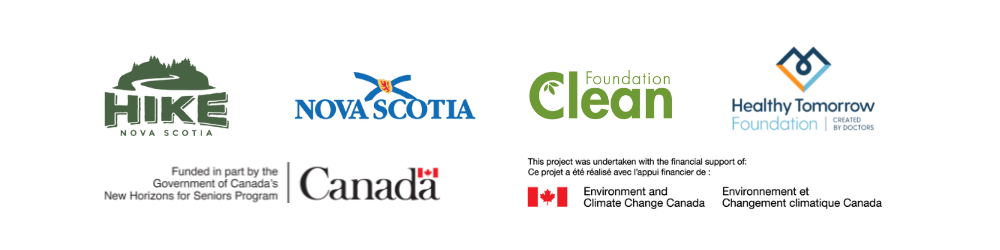 